Приложение 1к Инструкции по ветеринарному клеймению мяса и субпродуктов (пункт 2.1)Образцыветеринарных клейм и штампов1. Ветеринарное клеймо овальной формы:2. Ветеринарное клеймо овальной формы (меньшего размера):3. Ветеринарное клеймо прямоугольной формы:4. Электроклейма для тушек птиц на птицеперерабатывающих предприятиях, птицекомбинатах и птицефабриках:5. Ветеринарные штампы:6. Дополнительные ветеринарные штампы:ДНР04-22Размер: 45 x 65 ммШирина ободка – 1,5 ммВысота букв – 8 ммВысота цифр – 10 ммГлубина – 1,5 ммДНР11-45Размер: 25 x 40 ммШирина ободка – 1 ммВысота букв – 5 ммВысота цифр – 6 ммГлубина – 1,5 ммГОСВЕТКОНТРОЛЬПРЕДВАРИТЕЛЬНЫЙОСМОТР08-09Размер: 40 x 70 ммШирина ободка – 1,5 ммВысота букв и цифр – 7 ммГлубина – 1,5 мм1	2	ПВысота букв и цифр – 20 ммГлубина – 1,5 ммГОСВЕТКОНТРОЛЬПРОМПЕРЕРАБОТКА12-06ГОСВЕТКОНТРОЛЬУТИЛЬ01-16Размер: 40 x 70 ммШирина ободка – 1,5 ммВысота букв и цифр – 7 ммРазмер: 40 x 70 ммШирина ободка – 1,5 ммВысота букв и цифр – 7 ммКОНИНАМЕДВЕЖАТИНАХРЯК-ППСТРАУСРазмер: 20 x 50 ммШирина ободка – 1,5 ммВысота букв и цифр – 7 ммРазмер: 20 x 50 ммШирина ободка – 1,5 ммВысота букв и цифр – 7 мм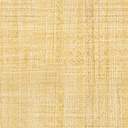 